Reading Fluency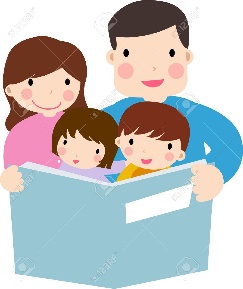 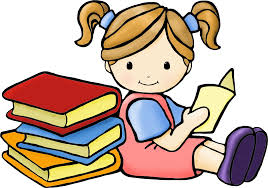 Parent’s HandoutWhat is Reading Fluency?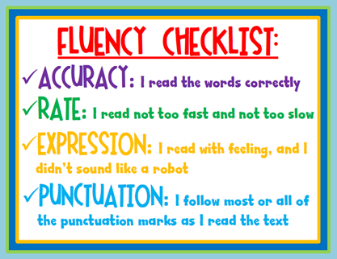 Reading fluency is the ability to read a text easily.  Reading fluency has four parts: accuracy, speed, expression and comprehension.How to help develop your child’s reading fluency at home:Reading and re-reading easy books is a great way to build your child’s reading fluency.Model fluent reading for your child by reading aloud daily.  Be sure to use expression in your reading and to pause between sentences and phrases.Echo reading –reading aloud and having your child match her voice to yours.Have your child practise reading a simple book to share with a younger child.Poetry and nursery rhymes can be used to practise phrasing and improve fluency.Set aside reading practice time every day.Links & Online Resources Further Tips on: http://www.readingrockets.org/helping/target/fluency Use the Learning Zone on www.stbrigid.ie for websites with online books to practice fluency.Reading Apps: Istorybooks; Readme Stories, Tabtale App, MeeGenius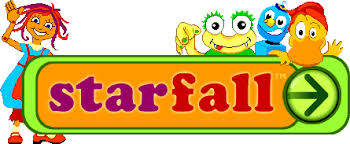 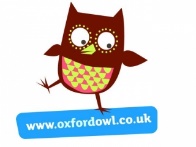 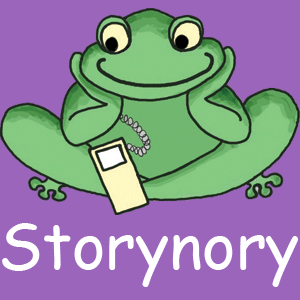 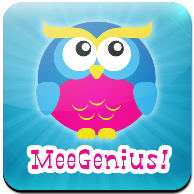 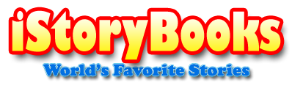    (These tips were adapted from: Eilish-Piper L. (2010) Information and Ideas for Parents about fluency and vocabulary., Illnois Reading Council Journal 38(2) 48-49)   